Заведующему детским садом  № 114Ю.В.Карасевой  ______________________________                                                                                                                                   (фамилия, имя, отчество)      ______________________________паспорт   __________________________________________________________________________________дом.адрес : __________________________________________________телефон: ______________________Заявление.Прошу принять  моего ребёнка ________________________________________________________                                                                                   (фамилия, имя, отчество)      дата  и место рождения  ______________________________________________________________,(указывается согласно свидетельству о рождении)проживающего по адресу _____________________________________________________________в детский сад № 114  ФИО второго родителя (законного представителя) _______________________________________________,домашний адрес ____________________________________________________________________________фактический адрес__________________________________________________________________________контактный телефон ________________________________________________Дата: ______________                               Подпись ___________ (                          )       С Уставом,  лицензией на осуществление образовательной деятельности, с основной образовательной программой муниципального дошкольного образовательного учреждения детского сада № 114, правилами внутреннего распорядка воспитанников и их родителей (законных представителей), с порядком взимания родительской платы за присмотр и уход за детьми, осваивающими образовательные программы дошкольного образования, порядком назначения и выплаты компенсации части родительской платы за присмотр и уход за детьми, осваивающими образовательные программы дошкольного образования в организациях, осуществляющих образовательную деятельность ознакомлен(а)Согласен/согласна на обработку моих персональных данных и персональных данных ребёнка в порядке, установленном законодательством Российской Федерации.             Подпись ___________ (                          )              Подпись ___________ (                          )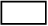 __________________________________________________________________________________РАСПИСКАОт гр. _____________________________________________________________________                                                              (фамилия, имя, отчество)      в отношении ребёнка __________________________________________  г.р. __________ регистрационный  № заявления________ были представлены  документы:Дата __________________                  Заведующий детским садом № 114   _________ Ю.В.КарасеваМ.П.Информация для родителей152919 г.Рыбинск, ул.Рабкоровская, д.45Контактный телефон: 8 (4855) 26-55-19; 8 (4855) 26-76-79Адрес электронной почты:  dou114@rybadm.ruАдрес сайта детского сада: http://dou114.rybadm.ru№ п/пНаименование документаОтметка о предоставлении1Медицинская карта2Свидетельство о рождении3Свидетельство о регистрации ребёнка по месту жительства или документ, содержащий сведения о регистрации4Паспорт родителя (законного представителя)